Obchodní akademie Dr. Albína Bráfa, 
Hotelová škola a Jazyková škola 
s právem státní jazykové zkoušky Třebíč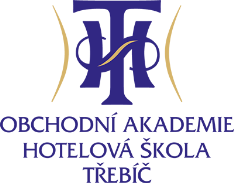 Sirotčí 4, 674 01 Třebíč, tel. 566 780 223SEZNAM KURZŮ PRO VEŘEJNOST
nabízených ve školním roce 2020/2021*) SERRJ – Společný evropský referenční rámec pro jazykyStudium cizích jazyků lze absolvovat i v dalších kurzech přípravných ke zkoušce B1, B2 a konverzačních. Obsah a rozsah výuky v nich je stanoven školním vzdělávacím programem a zájmem uchazečů.Do všech kurzů se lze přihlásit i v průběhu roku.Školné lze platit ve dvou splátkách nejpozději do 31. 1. 2021. Zahájení odpoledních jazykových kurzů – schůzka zájemců o studium
ve čtvrtek 10. září 2020 v 16 hodin 
v budově Obchodní akademie a Hotelové školy Třebíč na ul. Bráfova 9 –
– proběhne rozřazení do kurzů 
a budou dohodnuty termíny docházky. ---------------------------------------------------------------------------------------------------------------------PŘIHLÁŠKAObchodní akademie Dr. Albína Bráfa, Hotelová škola a Jazyková škola s právem státní jazykové zkoušky TřebíčJazyk 	  Název kurzu 	  Jméno, příjmení, titul 	Adresa bydliště 	Telefon:	 E-mail: 		………….........…………………..	podpis uchazečeDatum zaplacení školného (doplní škola) ……………………………………Název kurzu, jazyk, počet hodinCílová úroveň dle SERRJ*)Základní kurz šestiletýZákladní kurz šestiletýAngličtina/němčina (1. a 2. ročník po 70 h)A1Angličtina/němčina (3. a 4. ročník po 70 h)A2Angličtina/němčina (5. a 6. ročník po 70 h)B1Střední kurz čtyřletýStřední kurz čtyřletýAngličtina/němčina (1. a 2. ročník po 70 h)B1+Angličtina/němčina (3. a 4. ročník po 70 h)B2Školné: za 2 hodiny týdně, tj. 35 lekcí, 4 500 Kč